Metung Yacht Club2021 Eastern Region International Etchells ChampionshipENTRY FORMPlease email your entry form, along with a current copy of your insurance via email to Metungyachtclub.secretary@gmail.comBoat Name _____________________ Sail No: __________  Home Club________________Skipper/Owner ________________________________________  AS Number___________Address___________________________________________________________________Suburb__________________________________________________ Post Code_________Email Address ____________________________________Mobile No: _________________Emergency Contact Name & Number____________________________________________Crew Name ____________________________________________AS Number__________________Emergency Contact Name & Number___________________________________________________Crew Name ___________________________________________AS Number __________________Emergency Contact Name & Number___________________________________________________Crew Name ____________________________________________AS Number _________________Emergency Contact Name & Number____________________________________________________DECLARATION OF COMPLIANCE.I declare that my entry complies with class rules and all the eligibility criteria. Note: no crew weight limit is in effect for this regatta.In particular, my entry:Will maintain, during the period of racing, an insurance policy with a minimum of $10 Million Public Liability cover.Will be bound by the RRS of the ISAF, by the prescriptions and safety regulations of Yachting Australia and by the Notice of Race and Sailing Instructions for this regatta and acknowledges that Rule 4, Decision to race, states that “The responsibility for a boat’s decision to participate in a race or to continue is hers alone.”Owner/Skipper Name _______________Signature_____________________     Date____/____/____PAYMENT EFT to Metung Yacht Club:    BSB  063501       Account 10191012Regatta entry fee for boats sailing with three crew is $200 (Inc. GST)Regatta entry fee for boats sailing with four crew is $250 (Inc. GST)Please include sail number for reference on EFT.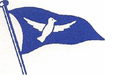 